KLINIKA  ZA STOMATOLOGIJU  NIŠul. Bulevar  dr Zorana Đinđića  52 Nišdel.br.135/2013-03jnmv7/201330.9.2013.godineNa  osnovu  člana 105.  Stav 1. Zakona  o javnim  nabavkama („Sl. glasnik  RS“  br. 124/2012) , Komisija  za  javnu  nabavku   male  vrednosti  7/2013, za  nabavku  medicinske  opreme (dobro) a  na  osnovu  zapisnika br. 134/2013-02jnmv7/2013  o sprovedenom postupku  i uvida  u  sadržaj ponuda, sačinila  je  IZVEŠTAJ  O STRUČNOJ  OCENI  PONUDA1.Predmet  javne  nabavke  male  vrednosti  07/2013 u postupku  male  vrednosti za nabavku  medicinskog  dobra- oprema – 33157000 uredjaji  za  gasnu  terapiju i respiratorni  uredjaji   za potrebe  Klinike  za stomatologiju Niš    po  pozivu  objavljenom  na portalu  Uprave  za javne  nabavke  11.9.2013.godine. 3. Procenjena vrednost  procenjena  vrednost  predmetne  nabavke  je 1.200.000,00 dinara4.Poziv  za podnošenje  ponuda  i konkursna dokumentacija   bili su  dostupni  svim  zainteresovanim  ponudjačima  na  portalu  Uprave  za javne nabavke  i sajtu  Klinike.Konkursnu  dokumentaciju     preuzeli su :-  TRIVAX  - MEDISAL  DOO     - DREGER TEHNIKA  DOO  Do  krajnjeg  roka  26.9.2013.godine  do 12,00 sati  pristigle  su  ponude :(142  25.9.2013.) DREGER TEHNIKA  DOO  Beograd, ul.Danijelova 12-16(143  26.9.2013.) MEDISAL  DOO Beograd, Surčin , ul. Skojevska  23   Neblagovremenih  ponuda  nije  bilo.Komisiju  za  sprovodjenje  javne  nabavke  čine : Aleksandar Stojković, predsednik-zamenikPredrag Radović, članTatjana Zlatić, članVida Vilić, član  i Radojka Cvetković, zamenik  članaBorivoje  Milošević, članPostupku  otvaranja  ponuda  nisu  prisustvovali  ovlašćeni     predstavnici  ponudjača . Elementi  kriterijuma za  ranigiranje ponda  su : Ponudjena  cena     ................................................... 90 ponderaRok  za isplatu        .................................................. 10  ponderaPonudjač Dreger  tehnika doo  , mb. 7528574, pib. 100345259 , po  ponudi  broj 142  od 25.9.2013. godine ponudio  je  cenu  predmetne  nabavke  od 1.450.000,00 dinara  što  je ukupno sa  pdv 1.740.000,00 dinara.Rok  isporuke  3 dana  od potpisivanja ugovora  i odloženo  plaćanje 6 meseci. Garancija  za  isporičenu opremu  12 meseci.Priložena  konkursna  dokumentacija  je potpuna  , kompletna.Ponudjač  Medisal  doo  je  u postupku  izbora  za  najpovoljniju  ponudu  dostavio  samo  obrazac  ponude. Po  priloženom  obrascu  ponude   , ponudjena  cena  je 2.5000.000,00 dinara sa pdv ukupno 3.000.000,00dinara, rok  isporuke  30 dana i uslovi  plaćanja – 30 dana  od  isporuke.  Doo  Medisal  nije  ispoštovao  navode   iz  Poziva   i  Upustva  za  učećešće  na  tenderu  o ispunjenosti  obaveznih  uslovima  koje  ponuda  treba  da ispunjava( član 75 ZJN „Službeni  glasnik  RS“ br.124/2012)..  Te  shodno  članu  106  stav 1  tačka 1 , ponuda  se  izuzima iz dalje  razmatranja kao  neprihvatljiva.Pregledavajući     ponude   utvrdjeno  je  da  vrednost  ponude  doo Dreger  tehnik    prelazi  procenjenu vrednost  javne  nabavke. Ista  konstatacija  je  i za  dostavljenu   vrednost  predmetne  nabavke  neprihvatljive  ponude  doo Medisal.Shodno  ZJN (Službeni  glasnik  RS“ br.124/2012)  i pored  toga  što naručilac  nema  obavezu  da  objavljuje  procenjenu  vrednost  javne  nabavke ( čl.61 stav 2.ZJN), naručilac  je u obavezi  da  pristigle ponude  iznad  procenjene  vrednosti   odbije. Komisija  predlaže da se  postupak  nabavke   predmetnog  dobra  ponovi  nakon   ponovnog  istraživanja  tržišta.                                                                                                                                      KOMISIJA   jnmv 7/2013KLINIKA ZA STOMATOLOGIJU NIŠBulevar  dr Zorana Đinđića 5218000 Niš, SrbijaTel./Centrala 018 4226-216                             4222-403Tel./Fax         018 453-6736e-mail: stomatolog_nis@ptt.rs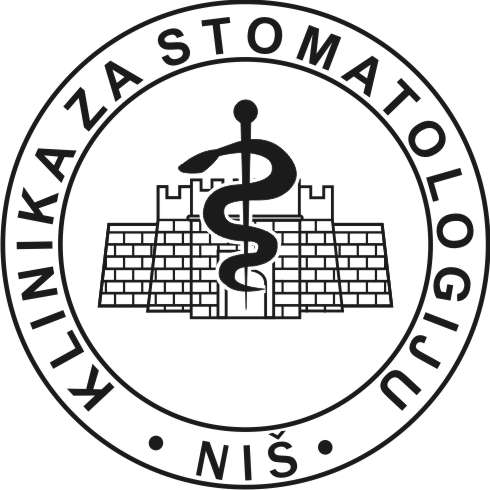 CLINIC OF STOMATOLOGY Bulevar  dr Zorana Đinđića 5218000 Niš, SerbiaTel./Centrala +381 18 4226-216                             4222-403Tel./Fax.+381 18 453-6736e-mail: stomatolog_nis@ptt.rs